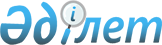 Солтүстік Қазақстан облысы Тимирязев ауданы әкімдігінің 2016 жылғы 5 шілдедегі № 157 "Солтүстік Қазақстан облысы Тимирязев ауданының аудандық маңызы бар жалпы пайдаланудағы автомобиль жолдарының тізбесін бекіту туралы" қаулысына өзгеріс енгізу туралыСолтүстік Қазақстан облысы Тимирязев ауданы әкімдігінің 2022 жылғы 19 қаңтардағы № 10 қаулысы. Қазақстан Республикасының Әділет министрлігінде 2022 жылғы 16 ақпандағы № 26819 болып тіркелді
      Солтүстік Қазақстан облысы Тимирязев ауданы әкімдігі ҚАУЛЫ ЕТЕДІ:
      1. Солтүстік Қазақстан облысы Тимирязев ауданы әкімдігінің "Солтүстік Қазақстан облысы Тимирязев ауданының аудандық маңызы бар жалпы пайдаланудағы автомобиль жолдарының тізбесін бекіту туралы" 2016 жылғы 5 шілдедегі № 157 қаулысына (Нормативтік құқықтық актілерді мемлекеттік тіркеу тізілімінде № 3853 тіркелген) келесі өзгеріс енгізілсін:
      көрсетілген қаулының қосымшасы осы қаулының қосымшасына сәйкес жаңа редакция жазылсын.
      2. Осы қаулының орындалуын бақылау Солтүстік Қазақстан облысы Тимирязев ауданы әкімінің жетекшілік ететін орынбасарына жүктелсін.
      3. Осы қаулы оның алғашқы ресми жарияланған күнінен кейін күнтізбелік он күн өткен соң қолданысқа енгізіледі.
       "КЕЛІСІЛДІ"
      "Солтүстік Қазақстан облысы әкімдігінің 
      жолаушылар көлігі және 
      автомобиль жолдары басқармасы" 
      коммуналдық мемлекеттік мекемесі Солтүстік Қазақстан облысы Тимирязев ауданының аудандық маңызы бар жалпы пайдаланудағы автомобиль жолдарының тізбесі
					© 2012. Қазақстан Республикасы Әділет министрлігінің «Қазақстан Республикасының Заңнама және құқықтық ақпарат институты» ШЖҚ РМК
				
      Тимирязев ауданы әкімінің міндетін атқарушы 

Ж. Макенова
Солтүстік Қазақстан облысыТимирязев ауданы әкімдігінің2022 жылғы 19 қаңтардағы№ 10 қаулысынақосымшаСолтүстік Қазақстан облысыТимирязев ауданы әкімдігінің2016 жылғы 5 шілдедегі№ 157 қаулысынақосымша
№
Автомобиль жолдарының индексі
Автомобиль жолдарының атауы
Жалпы ұзақтығы, шақырым
1
КТТМ-315
Дмитриевка ауылына кірер жол
1
2
КТТМ-316
Степное ауылына кірер жол
1
3
КТТМ-317
Дружба ауылына кірер жол
7
4
КТТМ-318
Ақжан ауылына кірер жол
1
5
КТТМ-319
Сулы элеваторына кірер жол
3
6
КТТМ-320
Москворецкий ауылына кірер жол
5
7
КТТМ-321
Ленинский ауылына кірер жол
18
8
КТТМ-322
Дзержинский ауылына кірер жол
7
9
КТТМ-323
Белоградовка нан қабылдау пунктіне кірер жол
2
10
КТ-53
Октябрьский-Ишимский-Ақсуат
24
11
КТТМ-324
Хмельницкий ауылына кірер жол
10
12
КТТМ-325
Целинный ауылына кірер жол
3
13
КТТМ-327
Сулы элеваторына кірер жол
1
14
КТТМ-328
Комсомольский ауылына кірер жол
2
15
КТ-55
Дмитриевка-Жарқын
20
16
КТТМ-329
Степное-Ракитное
4
17
КТТМ-330
Докучаев-Северный
12
18
КТТМ-331
Рассвет ауылына кірер жол
2
19
КТТМ-332
Приозерный ауылына кірер жол
2
20
КТ-54
Тимирязев-Целинный-Докучаев-Тимирязев
103
21
КТТМ-334
Дмитриевка-Дружба
8
Барлығы
Барлығы
Барлығы
236